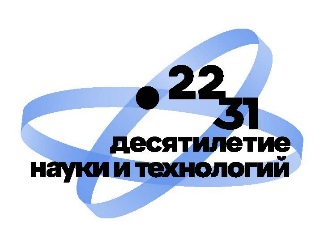 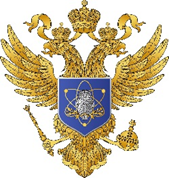 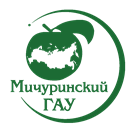 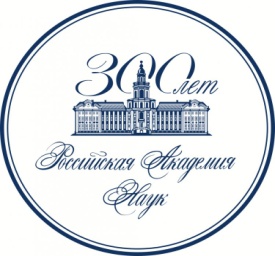 Министерство науки и высшего образования Российской Федерациифедеральное государственное бюджетное образовательное учреждение высшего образования «Мичуринский государственный аграрный университет»ИНФОРМАЦИОННОЕ ПИСЬМОВсероссийская (национальная) научно-практическая конференция«ВЫЗОВЫ СОВРЕМЕННОСТИ И СТРАТЕГИЧЕСКОЕ  РАЗВИТИЕ АГРАРНОЙ ЭКОНОМИКИ»(VI Шаляпинские чтения)24 ноября 2023 годаМичуринск- 2023Уважаемые коллеги!Приглашаем Вас принять участие во Всероссийской (национальной)  научно-практической конференции «Вызовы современности и стратегическое  развитие аграрной экономики»(VI Шаляпинские чтения).Конференция приурочена к празднованию 300-летия Российской академии наук и проводится в рамках Десятилетия науки и технологий на базе ФГБОУ ВО Мичуринский ГАУ (г. Мичуринск, Тамбовская область)24 ноября 2023 г.Цель конференции – обсуждение актуальных проблем аграрного сектора экономики региона  в условиях санкционного давления и  разработка  практических рекомендаций, обеспечивающих  поддержку  продовольственной безопасности и устойчивость развития региона.Основные направления конференции:1. Теоретические основы регионального развития.2. Состояние и перспективы развития региональной экономики.3. Конкурентоспособность региона и региональная политика.4. Природно-ресурсный потенциал регионального развития.5. Инновационный потенциал российских регионов.6. Региональные аспекты устойчивого развития сельской местности.7. Прогнозы и перспективы развития региональных рынков.8. Территориальная организация общества и управление в регионах.9. Проблемы и перспективы развития учетно-информационного пространства.10. Информационно-коммуникационные технологии в региональном развитии.11. Региональные проблемы развития АПК.12. Совершенствование финансово-кредитных отношений на региональном уровне и развитие региональной банковской системы.13. Проблемы и перспективы развития регионального туризма.14. Демографические проблемы в российских регионах.15. Миграционная ситуация и миграционная политика.16. Правовое регулирование социально-экономических отношений в регионе.17. Муниципальные образования в стратегии регионального развития.18. Проблемы устойчивого развития муниципальных образований.19.  Глобальные и региональные вызовы аграрной экономике.20. Продовольственная безопасность региона.Условия участия:Материалы для публикации необходимо предоставить в срок до 15 ноября 2023 г. вместе с заявкой на участие. Оргкомитет конференции оставляет за собой право не принимать к публикации материалы, оформленные с нарушением ниже приведенных требований.Материалы для публикации и заявки отправлять отдельными файлами. В имени файла необходимо указать фамилию первого автора, например, «Иванов И.И._Статья», «Иванов И.И._Заявка».Материалы конференции будут опубликованы в сборнике «Вызовы современности и стратегическое  развитие аграрной экономики» и будут размещены в базе данных Российского индекса научного цитирования (РИНЦ).Сборнику будет присвоен ISBN. Перед публикацией все материалы конференции проверяются на отсутствие заимствований в системе «Антиплагиат». Оригинальность статей должна составлять не менее 60%.Заявки на участие в конференции и материалы просим присылать на электронную почтуe-mail:КaramnovaN@yandex.ruВ содержание высылаемых материалов должны быть включены:1. Заявка на участие по прилагаемой форме.2. Текст статьи в электронном виде.Проезд, проживание и питание оплачиваются участниками самостоятельно. О необходимости бронирования места в гостинице просим указать в заявке участника конференции и связаться с оргкомитетом для уточнения стоимости и условий проживания.Оргвзнос за участие в конференции не взимается.Требования к оформлению статьиПредставленные для публикации материалы должны соответствовать  направлению конференции, быть актуальными, содержать новизну, научную и практическую значимость.В статье  обязательно должна быть представлена следующая информация (на русском и английском языках): • индекс Универсальной десятичной классификации (УДК);• заглавие статьи;• сведения об авторе (авторах);• аннотация;• ключевые слова;Индекс УДК помещают на отдельной строке слева.Заглавие статьи приводят прописными буквами.Сведения об авторе (авторах) содержат: имя, отчество, фамилию автора (полностью); наименование организации (учреждения), где работает или учится автор (без обозначения организационно-правовой формы юридического лица: ФГБУН, ФГБОУ ВО, АО и т.п.); адрес организации (учреждения), где работает или учится автор (город и страна); электронный адрес автора приводят без слова «e-mail», после электронного адреса точку не ставят.Сведения о месте работы (учебы), электронные адреса, авторов указывают после имен авторов на разных строках и связывают с именами с помощью надстрочных цифровых обозначений.Автор, ответственный за переписку, и его электронный адрес обозначается условным изображением конверта.Дополнительные сведения об авторе (авторах) могут содержать информацию об учёном звании, учёной степени, указать должность, почетные звания и т.п. и приводят с предшествующими словами «Информация об авторе (авторах)» «Informationabouttheauthor (authors)» и указывают в конце статьи после «Списка источников».Аннотация не должна превышать 150 слов. Перед аннотацией приводят слово «Abstract». Не следует начинать ее с повторения названия статьи. Аннотация должна содержать следующую информацию: цель исследования, методы, результаты (желательно с приведением количественных данных), заключение. Ключевые словадолжны соответствовать теме статьи и отражать ее предметную область. Количество ключевых слов не должно быть меньше 3 и более 7. Технические требования к оформлению статьиФайл в формате *.doc и *.pdf. Формат листа – А4 (210 x 297 мм), поля: сверху 20 мм, снизу 20 мм, слева 30 мм, справа 15 мм. Шрифт: размер (кегль) – 12pt, тип – TimesNewRoman. Межстрочный интервал – одинарный. Абзацный отступ – 1,25 мм.Оформление таблиц :
1. Каждая таблица должна быть пронумерована и иметь заголовок. Номер таблицы и заголовок размещаются над таблицей. Номер оформляется как «Таблица 1», шрифт - TimesNewRoman, курсив, размер – 12, положение текста на странице по правому краю. Заголовок размещается на следующей строке, шрифт - TimesNewRoman, обычный, размер – 12, положение текста на странице по центру.Оформление графических материалов :1. Графические материалы должны быть представлены «MicrosoftGraph» или «Excel» без использования сканирования.2. Графические объекты должны быть в виде рисунка или сгруппированных объектов.3. Графические объекты не должны выходить за пределы полей страницы и превышать одну страницу.4. Каждый объект должен быть пронумерован и иметь заголовок. Номер объекта и заголовок размещаются под объектом. Номер оформляется как «Рисунок 1», шрифт - TimesNewRoman, курсив, размер – 10, положение текста на странице по левому краю. Далее, через дефис следует название - шрифт - TimesNewRoman, обычный, размер – 10.Оформление формул :Математические формулы оформляются через редактор формул «MicrosoftEquation». Их нумерация проставляется с правой стороны в скобках. При большом числе формул рекомендуется их независимая нумерация по каждому разделу.Оформление списка литературы :Список литературы приводится в конце статьи и озаглавливается «Список источников». Оформляется по ГОСТ Р 7.0.5Образец оформленияУДК 338.3:339.634МЕТОДИКА ОЦЕНКИ УСТОЙЧИВОСТИ РАЗВИТИЯ СЕЛЬСКИХ ТЕРРИТОРИЙ Иван ПетровичИванов1, Сергей Иванович Васильев2Мичуринский государственный аграрный университет,г. Мичуринск, Россия, ivanov.ivan@yandex.ruАннотация.  В статье  представлены результаты анализа устойчивости социально-экономического развития сельских территорий. Выявлены теоретические основы формирования основных объектов и процессов исследования. Методика оценки устойчивости развития сельских территорий базируется на расчете интегрального показателя, учитывающего влияние основных экономических, социальных и экологических факторов. С ее применением проведен анализ устойчивости развития сельских территорий Токаревского района Тамбовской области, показавший разнокачественную трансформацию социально-экономических процессов.Ключевые слова: сельские территории, устойчивость, развитие, оценка, эффективность. UDC 338.3:339.634METHODOLOGY FOR ASSESSING THE SUSTAINABILITY OF RURAL DEVELOPMENTIvan P. Ivanov1, Sergey I. Vasiliev2Michurin State Agrarian University, Michurinsk, Russia, ivanov.ivan@yandex.ruAbstract:The purpose of the scientific article is to present the results of the analysis of the sustainability of the socio-economic development of rural areas. Theoretical foundations of formation of main objects and processes of research are presented. The methodology for assessing the sustainability of rural development is based on the calculation of an integral indicator that takes into account the influence of the main economic, social and environmental factors. Using it, an analysis of the sustainability of the development of rural territories of the Tokarevsky district of the Tambov region was carried out, which showed a diverse transformation of socio-economic processes.Key words: rural areas, sustainability, development, assessment, efficiency	Текст статьи Текст статьи Текст статьи Текст статьи Текст статьи Текст статьиТаблица 1Импорт семян сахарной свеклы, подсолнечника и кукурузыТекст статьи Текст статьи Текст статьи Текст статьи Текст статьи Текст статьиТекст статьи Текст статьи Текст статьи Текст статьи Текст статьи Текст статьи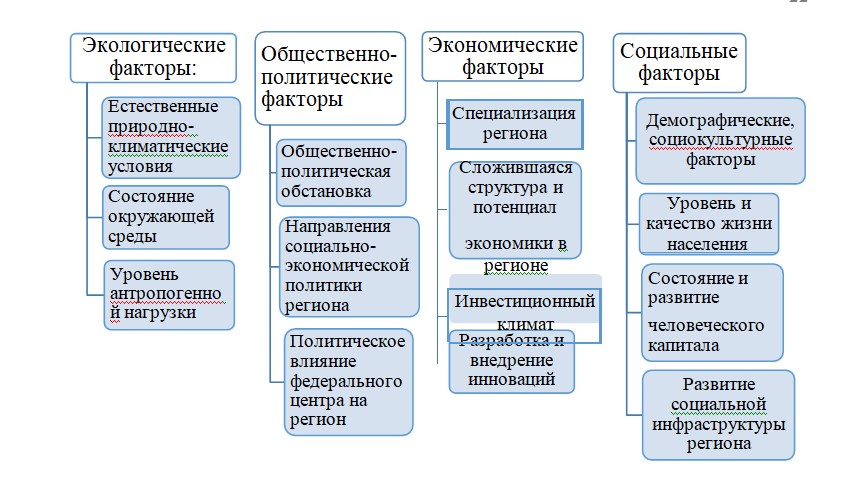 Рисунок 1- Факторы устойчивости регионального развитияТекст статьи Текст статьи Текст статьи Текст статьи Текст статьи Текст статьиТекст статьи Текст статьи Текст статьи Текст статьи Текст статьи Текст статьиСписок источников1. Кузичева Н.Ю., Жидков С.А. Проблемы повышения устойчивости развития рынка зерна // Актуальные вопросы экономики и агробизнеса: сборник статей Х Международной научно-практической конференции, г. Брянск, 04-05 апреля 2019 г. Брянск: Издательство Брянский ГАУ. 2019. С. 127-131.2. Кузичева Н.Ю., Шевякова О.А. Управление имуществом организации: направления совершенствования // Наука и образование. 2020. Т.3. № 2. С. 176.3. Щербаков Н.В. Проблемы земельной собственности в сельском хозяйстве // Теория и практика мировой науки. 2017. № 2. С. 71-73.4. Nikitin A., Kuzichena N., Karamnova N. Establishing efficient conditions for agriculture development // International journal of resent technology and engineering. 2019. Vol.8,no. 2. P. 1-6.References1. Kuzicheva N.Y., Zhidkov S.A. Problems of increasing the sustainability of grain market development//Topical issues of economy and agribusiness. Collection of articles of the X International Scientific and Practical Conference, Bryansk, April 04-05, 2019. Bryansk: Bryansk GAU Publishing House. 2019. P.127-131.2. Kuzicheva N.Y., Shevyakova O.A. Management of the organization's property: areas of improvement. Science and education. 2020. Vol. 3, no 2. P. 176.3. Shcherbakov N.V. Problems of land ownership in agriculture//Theory and practice of world science. 2017. No2.P. 71-73.4. Nikitin A., Kuzichena N., Karamnova N. Establishing efficient conditions for agriculture development. International journal of resent technology and engineering. 2019. Vol.8,no. 2. P. 1-6.ИнформацияобавторахИ.П. Иванов- кандидат экономических наук, доцент  кафедры управления и делового администрирования,С.И. Васильев– соискателькафедры экономики и коммерции.Information about the authorsI.P. Ivanov - Candidate of Economic Sciences, Associate Professor of the Department of Management and Business Administration,S.I. Vasiliev - Applicant of the Department of Economics and Commerce.........................................ВНИМАНИЕ!
Ответственность за содержание публикаций несут авторы.

Просим максимально распространить данное информационное письмо среди ваших коллег.Приложение1Заявка-регистрационная форма на участие во Всероссийской(национальной)научно-практической  конференции «Вызовы современности и стратегическое  развитие аграрной экономики»(VI  Шаляпинские чтения)24 ноября 2023 года»(заполняется на каждого автора статьи)ГодыКоличество, тыс. тКоличество, тыс. тКоличество, тыс. тКоличество, тыс. тСтоимость, млрд руб.Стоимость, млрд руб.Стоимость, млрд руб.Стоимость, млрд руб.Годысахарная свеклакуку-
рузаподсолнечникрапссахарная свеклакуку-
рузаподсолнечникрапс20192,632,011,30,93,37,53,70,0120203,342,319,70,82,86,46,50,0120213,238,716,80,92,710,09,00,01Фамилия Имя Отчество Место работы/обучения (полное наименование организации, адрес)Должность Ученая степень, звание Контактный телефон (обязательно)e-mail (обязательно)Тема доклада (название статьи)Научное направление конференцииНеобходимость направления персонального приглашения и адрес его направления (e-mail) при очном участии